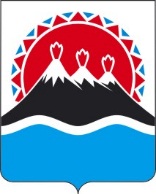 ПРИКАЗЫВАЮ:1. Внести изменение в приложение № 2 к приказу Агентства по занятости населения и миграционной политике Камчатского края от 25.08.2020 № 236 «О порядке назначения на должность директора краевого государственного казенного учреждения центра занятости населения, подведомственного Агентству по занятости населения и миграционной политике Камчатского края» изложив пункт 1 части 2.1 раздела 2 «Участники конкурса» в следующей редакции:«1) наличие высшего образования по одной из специальностей специалитета «Правовое обеспечение национальной безопасности», «Правоохранительная деятельность», либо по одному из направлений подготовки магистратуры или бакалавриата «Юриспруденция», «Государственное и муниципальное управление», «Социальная работа», «Менеджмент» или иное образование с профессиональной переподготовкой по направлению программы «Государственное и муниципальное управление», «Директор центра занятости населения»;».2. Настоящий приказ вступает в силу через 10 дней после дня его официального опубликования и распространяется на правоотношения, возникшие с 18.09.2020.АГЕНТСТВО ПО ЗАНЯТОСТИ НАСЕЛЕНИЯИ МИГРАЦИОННОЙ ПОЛИТИКЕ КАМЧАТСКОГО КРАЯПРИКАЗ № [Номер документа]г. Петропавловск-Камчатскийот [Дата регистрации]О внесении изменения в приложение № 2 к приказу Агентства по занятости населения и миграционной политике Камчатского края от 25.08.2020 № 236 «О порядке назначения на должность директора краевого государственного казенного учреждения центра занятости населения, подведомственного Агентству по занятости населения и миграционной политике Камчатского края»Руководитель Агентства[горизонтальный штамп подписи 1]Н.Б. Ниценко